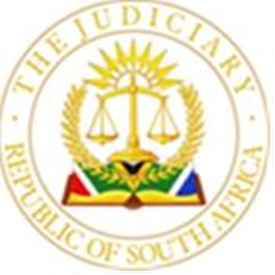 							OFFICE OF THE CHIEF JUSTICE		(REPUBLIC OF SOUTH AFRICA)					GAUTENG LOCAL DIVISION, JOHANNESBURGUNOPPOSED MOTION ROLL FOR 29   FEBRUARY    2024.BEFORE THE HONOURABLE JUDGE:    SIWENDU                                             JUDGE’S SECRETARY:KRamoroka@judiciary.org.zaPARTIESCASE NUMBER1.BRIDGE TAXI FINANCE NO 05 (PTY) LTD v. MATLALA; MOSHE, MOSES	2023-0652282.CEZ INVESTMENTS (PTY) LTD v. HALE MINING SERVICES (PTY) LTD 2023-0984683.BRIDGE TAXI FINANCE NO 08 (PTY) LTD v. NDHLOVU; XILUNGU, SOLOMON. 2023-124920 4.BRIDGE TAXI FINANCE NO 08 (PTY) LTD v. KLAAS; STANFORD, KHULULEKANI 2023-080439 5.BRIDGE TAXI FINANCE NO 05 (PTY) LTD v. MSIZA; JOSEPH, BANGISWANI		2023-0826646.BRIDGE TAXI FINANCE NO 07 (PTY) LTD v. NEMAKONDE; JOB, TAKALANI 2023-1256987.BRIDGE TAXI FINANCE NO 06 (PTY) LTD v. MABIKA; JABULANI, TSHEPO 2023-0810088.BRIDGE TAXI FINANCE NO 05 (PTY) LTD v. SIBIYA; BUTI, ELIAS	2023-0898279.BRIDGE TAXI FINANCE NO 06 (PTY) LTD v. KGOSIMOLAO; ITUMELENG, CHALORD 2023-127453	10.BRIDGE TAXI FINANCE NO 06 (PTY) LTD v. GASA; BONAKELE, FLORENCE 	2023-06473811.ABSA BANK LIMITED v. ANDRE STANDER 2023-12120412.ABSA BANK LIMITED v. EUNICE REYANE2023-08637013.ABSA BANK LIMITED v. ERIC KGOTLAETSILE MOOKETSI2023-08687114.BRIDGE TAXI FINANCE GJ (PTY) LTD v. NDLOVU; PHIWAYINKOSI, SAMUEL		2023-04775015.BRIDGE TAXI FINANCE GJ (PTY) LTD v. MOEPENG; SEIKEPO, PAULINA2023-06176816.BODY CORPORATE OF 21 SUNSET AVENUE v. OLADIMEJI ADEWALE		2023-02616717.BMW FINANCIAL SERVICES (SA) (PTY) LIMITED v. ROLLER SHUTTER DOORS INDUSTRIES #2022-018582	18.AMA CASA PROPS 129 (PTY) LTD v. CITY OF JOHANNESBURG 2022-05874119.NEDBANK LIMITED v. HUMANG GROUP PTY LTD	2023-12723620.NEDBANK LIMITED v. VICTORIA KERENG BALOYI 2023-09171421.AFHCO HOLDINGS (PTY) LTD v. NOMHLE EDITH RATHEBE	2023-03216022.BRIDGE TAXI FINANCE NO 02 (PTY) LTD v. WITBOOI; SIMPHIWE . 2023-08381423.BRIDGE TAXI FINANCE GJ (PTY) LTD v. NTSENDWANE; ZISOKILE, . 2023-08381324.THE STANDARD BANK OF SOUTH AFRICA LIMITED // RANGAKA, G2020/32580D25.FIRSTRAND BANK LIMITED / MAINE KM & TA26224/2021D26.FIRSTRAND BANK LIMITED vs DLAMINI N21439/2021D27.NEDBANK / KEMAN2022/21581D28.STANDARD BANK OF SA LTD VS. SIFILE LC2022/20806D29.THE STANDARD BANK OF SOUTH AFRICA LIMITED / MTIMKULU, MS & YT01350/2020	D30.THE STANDARD BANK OF SOUTH AFRICA LIMITED // PETERSEN, G & AR2021/34622D31.MESHACK HENYANG NCHUPETSANG N.O MARGRET JACOBETH SEMENYA VS THE MASTER OF THE SOUTH GAUTENG HIGH COURT2020/38632O32.THE STANDARD BANK OF SOUTH AFRICA LTD / MOTAKE2014/28810O33.THE STANDARD BANK OF SOUTH AFRICA LIMITED // MUMBI INVESTEMENT2021/4468D34.FIRSTRAND BANK LIMITED v MOKGOTHU H M2022/23656D35.BRIDGE TAXI FINANCE NO 05 (PTY) LTD v TSHOTSHO; NONTSOMI2021/51958EP36.BRIDGE TAXI FINANCE NO 06 (PTY) LTD v MOTHAPO; PATRICK, MPHO2021/4684D37.THE STANDARD BANK OF SOUTH AFRICA LIMITED/ NXUMALO JB & MAHLANGU AG004171/2019D38.ABSA BANK LIMITED // EPHRAIM MAPONDA43309/2021D